Nom : ___________________________________Aujourd’hui m’a vie c’est d’la mardeLisa LeblancQuestionsComment trouves-tu cette chanson?  Explique.____________________________________________________________________________________________________________________________________________________________________________________________________________________________________________________Pourquoi sa vie est de la marde?____________________________________________________________________________________________________________________________________________________________________________________________________________________________________________________Tu as surement déjà eu une mauvaise journée? Qu’est-ce qui peut t’arriver ou qu’est-ce qui  t’est arrivé pour que ta journée soit de la marde?  Explique.____________________________________________________________________________________________________________________________________________________________________________________________________________________________________________________« Peut-être que demain ça ira mieux. »  Que fais-tu pour que tes journées aillent mieux?____________________________________________________________________________________________________________________________________________________________________________________________________________________________________________________Qu’est-ce qu’elle fait pour que ça aille mieux…_______________________________________________________________________________________________________________________________________________________________________________________Qu’est-ce que ses amies vont faire au « gars »?  Pourquoi?_______________________________________________________________________________________________________________________________________________________________________________________« Expression accadienne, français populaire, joual et/ou régionaliste » Explique en utilisant le contexte de la chanson.  Le numéro représente la ligne ou vous trouver cette expression. Faire sure (1): ______________________________________________________________________________________________________________Spring (2) ang. :______________________________________________________________________________________________________________Un cave (4) : ______________________________________________________________________________________________________________Être plus chic (10):______________________________________________________________________________________________________________Drette (11) :______________________________________________________________________________________________________________Gang de pas de classe (12) :______________________________________________________________________________________________________________Robineuse (17) :______________________________________________________________________________________________________________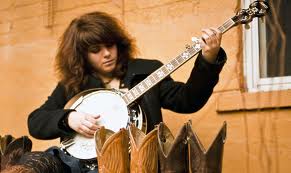 